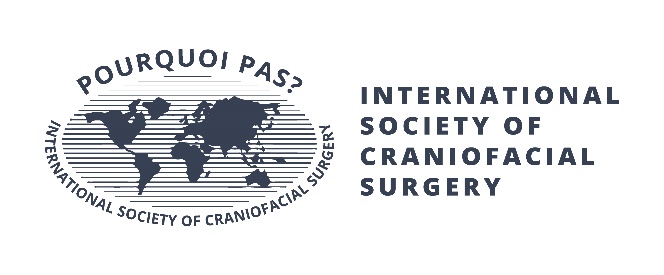 Program Director’s AffirmationKindly provide this form to the Resident/Fellow to attach to his/her membership application.Name of Resident/Fellow:Institution:Field of Study:Expected date of program completion:I affirm that the trainee is in good standing.Name of Program Director:Signature: _____________________________________________							   Date: